О внесении изменений в решение Совета муниципального района «Прилузский» от 29 ноября 2007 г. №  III-07/15 «Об информационном вестнике Совета и администрации муниципального района «Прилузский»В соответствии с Федеральным законом от 6 октября 2003 г. № 131-ФЗ «Об общих принципах организации местного самоуправления в Российской Федерации», Устава муниципального образования муниципального района «Прилузский» Совет муниципального района «Прилузский» решил:1. Внести следующие изменения в решение Совета муниципального района «Прилузский» от 29 ноября 2007 г. № III-07/15 «Об Информационном вестнике Совета и администрации муниципального района «Прилузский» (далее - решение):1.2. Приложение 2 к решению изложить в редакции согласно приложению 1 к настоящему решению;1.3. Приложение 3 к решению изложить в редакции согласно приложению 2 к настоящему решению.2. Настоящее решение вступает в силу со дня опубликования в бюллетене «Информационный вестник Совета и администрации муниципального района «Прилузский».Глава муниципального района -председатель Советамуниципального района «Прилузский»                                                                       Е.П. ШучалинПриложение 1к решению Совета муниципального  района «Прилузский» от 29 августа 2017 г. № V- 22/10«Приложение 2к решению Совета муниципального  района «Прилузский» от 29 ноября 2007 г. № III-07/15Состав редакционной коллегии«Информационного вестника Совета и администрации муниципального района «Прилузский»Пантелеева О.В. – начальник организационно-правового управления администрации муниципального района «Прилузский» (по согласованию);Вольф И.Ю. - ответственный секретарь, ведущий эксперт организационного отдела организационно-правового управления администрации муниципального района «Прилузский» (по согласованию);Члены редколлегии:Цыпилева Т.П. - начальник организационного отдела организационно-правового управления  администрации муниципального района «Прилузский» (по согласованию);Куликов Е.П. - заместитель председателя Совета муниципального района «Прилузский»;Шурмина Н.Ш. - депутат Совета муниципального района «Прилузский».».Приложение 2к решению Совета муниципального района «Прилузский»от 29 августа 2017 г. № V- ________«Приложение 3к решению Совета муниципального района «Прилузский»от 29 ноября 2007 г. № III-07/15Перечень мест размещения «Информационного вестника Совета и администрации муниципального района «Прилузский» на территории муниципального образования муниципального района «Прилузский»». «ЛУЗДОР»МУНИЦИПАЛЬНÖЙ РАЙОНСА СÖВЕТ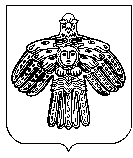 СОВЕТМУНИЦИПАЛЬНОГО РАЙОНА «ПРИЛУЗСКИЙ»СОВЕТМУНИЦИПАЛЬНОГО РАЙОНА «ПРИЛУЗСКИЙ»СОВЕТМУНИЦИПАЛЬНОГО РАЙОНА «ПРИЛУЗСКИЙ»Республика КомиПрилузский районс. ОбъячевоРЕШЕНИЕКЫВКÖРТÖДРЕШЕНИЕКЫВКÖРТÖДРЕШЕНИЕКЫВКÖРТÖДРЕШЕНИЕКЫВКÖРТÖДРЕШЕНИЕКЫВКÖРТÖД29 августа  2017 года29 августа  2017 года29 августа  2017 года№V -22/10СельскоепоселениеМеста размещения (по согласованию)АдресОбъячевоАдминистрация муниципального района "Прилузский"с. Объячево, ул. Мира, 76ОбъячевоАдминистрация сельского поселения «Объячево»с. Объячево,ул. Центральная, 9ОбъячевоЦентральная межпоселенческая библиотека им. В.В.Юхнина МУК «Прилузская межпоселенческая централизованная библиотечная система»с. Объячево,ул. Мира, 81ОбъячевоЧитаевская библиотека-филиал № 6 МУК «Прилузская межпоселенческая централизованная библиотечная система»с. Читаево,ул. Центральная, 13ОбъячевоПрокуратура Прилузского районас. Объячево,ул. Советская, 10ОбъячевоИнформационно-маркетинговый центр предпринимательства Прилузского районас. Объячево,ул. Мира, 81ЛоймаЛоемская библиотека-филиал № 2 МУК «Прилузская межпоселенческая централизованная библиотечная система»с. Лойма,ул. Центральная, 20Лойма«Дом культуры п.с.т. Коржинский» - отдел филиала МАУК «ПМЦКиД» - «Лоемского сельского Дома культуры»п.с.т.  Коржинский,ул. Лесная, 16СпаспорубСпаспорубская библиотека-филиал № 3 МУК «Прилузская межпоселенческая централизованная библиотечная система»с. Спаспоруб,ул. Центральная, 47ЗанульеЗанульская библиотека-филиал № 5 «Прилузская межпоселенческая централизованная библиотечная система»с. Занулье,ул. Центральная, 29ВухтымВухтымская библиотека-филиал № 10 МУК «Прилузская межпоселенческая централизованная библиотечная система»п.с.т. В ухтым,ул. Центральная, д. 18ВухтымКыддзявидзская библиотека-филиал № 21 МУК «Прилузская межпоселенческая централизованная библиотечная система»п.с.т.  Кыддзявидзь,ул. Гагарина, 12Черныш«Чернышский сельский дом культуры» - филиал МАУК «Прилузский межпоселенческий центр культуры и досуга»с. Черныш,ул. Центральная, 59ЧернышУсть-Лопьинская библиотека-филиал № 4 МУК «Прилузская межпоселенческая централизованная библиотечная система»п.с.т.  Усть-Лопъю,ул. Центральная, 26НошульНошульская библиотека-филиал № 9 МУК «Прилузская межпоселенческая централизованная библиотечная система»с. Ношуль,ул. Колхозная, 9НошульАдминистрация сельского поселения «Ношуль»с. Ношуль,ул. Советская, 29НошульВаймесская библиотека-филиал № 22 МУК «Прилузская межпоселенческая централизованная библиотечная система»п.с т. В аймес,ул. Школьная, 8Ношуль«Клуб п.с.т. Велдорья» - отдел филиала МАУК «Прилузский межпоселенческий центр культуры и досуга»п.с.т. Велдоръя,ул. Молодежная, 1аНошуль«Верхолузский сельский дом культуры» - филиал МАУК «Прилузский межпоселенческий центр культуры и досуга»с. Верхолузье,ул. Центральная, 44Ношуль«Клуб п.с.т. Оньмесь» - отдел филиала МАУК «Прилузский межпоселенческий центр культуры и досуга»  - «Верхолузского сельского Дома культуры»д. Оньмесь,ул. Центральная, 4ЛеткаЛетская библиотека-филиал № 1 МУК «Прилузскаямежпоселенческая централизованная библиотечная система»с. Летка,ул. Набережная, д. 6ЛеткаАдминистрация сельского поселения «Летка»с. Летка,ул. Советская, 62ЧеремуховкаЧеремуховская библиотека-филиал № 18 МУК «Прилузская межпоселенческая централизованная библиотечная система»с. Черемуховка,ул. Октябрьская, 22ЧеремуховкаПожемаягский сектор МБУК «Летская межпоселенческая клубная система»п.с.т.  Пожемаяг,ул. Центральная, 7Мутница«Мутницкий сельский клуб» МБУК «Летская межпоселенческая клубная система»с. Мутница,ул. Дуговая, 22МутницаГуляшорская библиотека-филиал № 17 МУК «Прилузская межпоселенческая централизованная библиотечная система»п.с.т.  Гуляшор,ул. Мира, 4ГурьевкаГурьевская библиотека-филиал № 13 МУК «Прилузская межпоселенческая централизованная библиотечная система»с. Гурьевка,ул. Школьная, 8СлудкаСлудская библиотека-филиал № 17 МУК «Прилузская межпоселенческая централизованная библиотечная система»с. Слудка,ул. Новая, 8СлудкаЯкуньельская библиотека-филиал № 19 МУК "Прилузская межпоселенческая централизованная библиотечная система»п.с.т.  Якуньель,ул. Первомайская, 9ПрокопьевкаПрокопьевская библиотека-филиал № 20 МУК «Прилузская межпоселенческая централизованная библиотечная система»с. Прокопьевка, ул. Центральная, 2